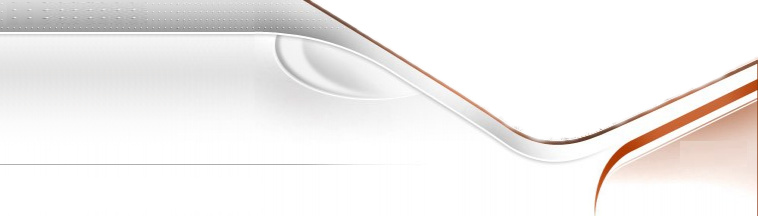 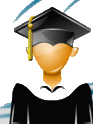 1) Qui sont les deux personnages dans  cette histoire ? ............................................................................................................2) Qui est le Petit Chaperon Rouge ?    un animal   /   une fille   /   un garçon           Souligne la bonne réponse.3) Classe les mots suivant dans l’ordre alphabétique.          loup      -     route    -     maman      - chemin 4) Quels sont les mots qui font avancer l’histoire ? .......................................................................................................................5) Par quel mot est remplacé « le Petit Chaperon Rouge » dans le texte ? ....................................................................6) Relève du texte un verbe à l’infinitif.   (……………………………………........)Remets les phrases suivantes dans l’ordre pour faire une histoire. ( Recopie l’histoire)     * Soudain, un chat tout gris avec un costume rouge, surgit derrière elle.     * la souris s’affole et court dans toutes les directions et enfin, elle se sauve.     * Depuis, Zaza ne sort jamais jouer dehors.     * Un jour, Zaza, la petite souris bleue, sort de son trou pour danser.                                     BONNE CHANCE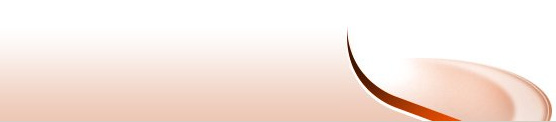 